Практическая работа: «Технология создания презентации в MS POWER POINT 2007»Задание: Создать презентацию, состоящую из 8 слайдов.Тема презентации – изученные программы Microsoft Office.Презентация должна иметь следующую структуру:1-й слайд – титульный;2 – оглавление;3, 4, 5,6-й слайды посвящены программам MS Word, MS Excel, MS Access, MS Power Point;7-й слайд – структурная схема информационного обмена при создании презентации;8-й слайд – резюме.В презентации установить на объекты эффекты анимации, гиперссылки.Установить эффекты смены слайдов.Ход работы:Задание 1. Создание титульного слайда презентации.1. Запустите программу Microsoft Power Point. Для этого выполните Пуск/Программы/ Microsoft Office/ Microsoft Power Point.2. При запуске программа PowerPoint открывается в режиме, называемом обычным режимом, который позволяет создавать слайды и работать с ними. Слайд, который автоматически появляется в презентации, называется титульным и содержит два местозаполнителя, один из которых отформатирован для заголовка, а второй — для подзаголовка.Рис. 1 Слайд с разметкой для ввода текста

3. Выберите цветовое оформление слайдов. Power Point 2007 предоставляет множество тем, упрощая изменение общего вида презентации. Тема представляет собой набор элементов оформления, придающий особый, единообразный внешний вид всем документам, используя конкретные сочетания цветов, шрифтов и эффектов. Выберем тему Солнцестояние во вкладке Дизайн.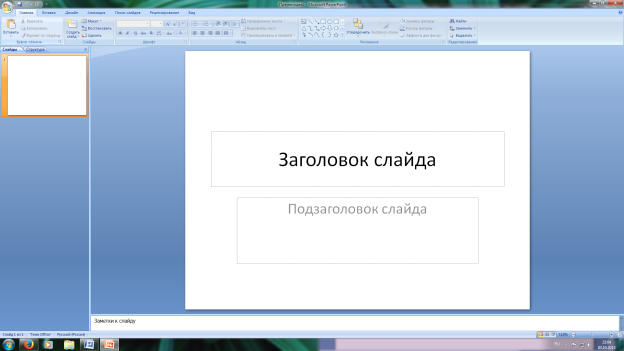 4. Введите с клавиатуры текст заголовка – Microsoft Office и подзаголовка – Краткая характеристика изученных программ. Для этого достаточно щелкнуть мышью по местозаполнителю и ввести текст, который автоматически будет оформлен в соответствии с установками выбранного шаблона (рис. 2).
Рис. 2 Выбор цветового оформления слайдов

5. Сохраните созданный файл с именем «Моя презентация» в своей папке командой Кнопка Office /Сохранить.
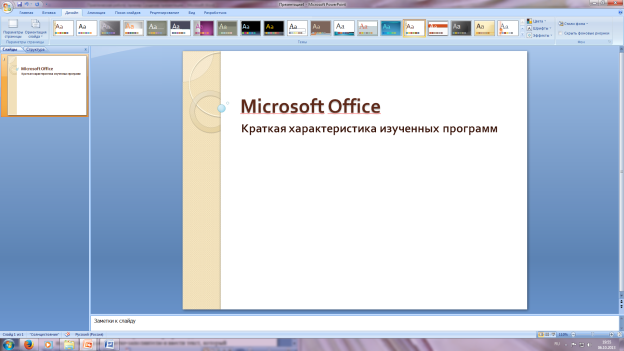 Задание 2. Создание второго слайда презентации – оглавления.Чтобы одновременно с добавлением слайда в презентацию выбрать макет нового слайда, можно выполнить следующие действия:1.В группе Слайды вкладки Главная щелкните стрелку рядом с кнопкой Создать слайд.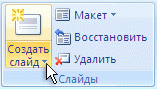 Появится коллекция, в которой отображаются эскизы различных доступных макетов слайдов.
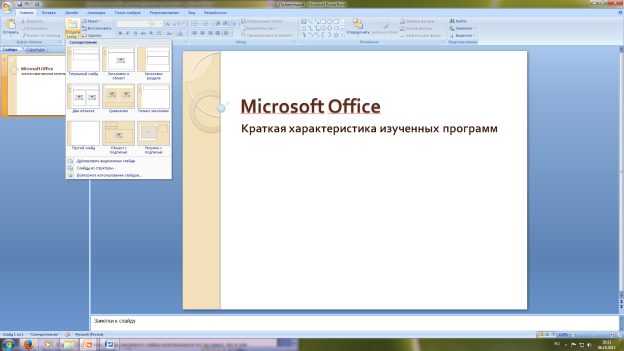 
Рис. 3 Выбор макета нового слайда.

2. Выберите макет – Заголовок и объект3. В верхнюю строку введите слово «Оглавление»4. В нижнюю рамку введите текст в виде списка. Щелчок мыши по место-заполнителю позволяет ввести маркированный список. Переход к новому абзацу осуществляется нажатием клавиши [Enter].Текстовый редактор MS WordТабличный процессор MS ExcelСУБД MS AccessMS Power Point5. Выполните текущее сохранение файла.
Задание 3. Создание третьего слайда презентации – текста со списком.
1. Создать новый слайд. Выберите макет – Заголовок и объект .
2. В верхнюю строку введите название программы «Текстовый редактор MS Word».3. В нижнюю рамку введите текст в виде списка. Щелчок мыши по место-заполнителю позволяет ввести маркированный список. Переход к новому абзацу осуществляется нажатием клавиши [Enter].Образец текстаТекстовый редактор позволяет:создавать текстовые документы;форматировать текст и оформлять абзацы документов;вводить колонтитулы в документ;создавать и форматировать таблицы;оформлять списки в текстовых документах;представлять текст в виде нескольких колонок;вставлять в документ рисунки;готовить документ к печати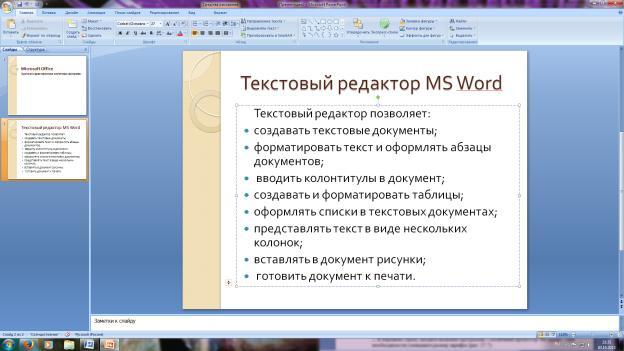 
Рис. 4. Текстовый слайд со списком
4. Готовый слайд будет иметь вид, как на рис. 4.
5. Выполните текущее сохранение файла.

Задание 4. Создание четвертого слайда презентации – текста в две колонки.

1. Выполните команду Создать слайд. Выберите авторазметку – два объекта.
2. В верхнюю строку введите название программы «Табличный процессор MS Excel». При необходимости уменьшите размер шрифта .
3. Введите содержание в колонки. Щелчок мыши по метке-заполнителю колонки позволяет вводить в нее текст (рис.5).Образец текстаВозможности табличного процессора:ввод данных в ячейки;автозаполнение ячеек;применение относительной и абсолютной адресаций;организация расчетов;сортировка данных;построение и форматирование диаграмм;использование функций в расчетах;фильтрация данных и условное форматирование;
Рис. 5.Слайд презентации – текст в две колонки.
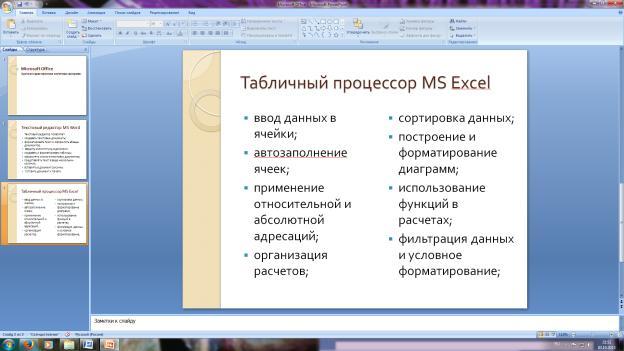 4. Выполните текущее сохранение файла.

Задание 5. Создание пятого слайда презентации – текста с таблицей.

1. Выполните команду Создать слайд. Выберите макет – заголовок и объект.2. В верхнюю строку введите название программы «СУБД MS Access». При необходимости измените размер шрифта.3. В нижней рамке выберите команду Вставить таблицу – появится окно задания параметров таблицы данных. Задайте количество столбцов – 2, строк – 5. В группе Стили таблиц выберите « нет стиля».4. В появившейся таблице выполните объединение ячеек в первой строке таблицы и заливку, используя панель инструментов.5. Введите исходные данные6. Конечный вид пятого слайда приведен на рис. 6.7. Выполните текущее сохранение файла.
Рис. 6 Конечный вид пятого слайда с таблицей

Задание 6. Создание шестого слайда презентации – текста с рисунком.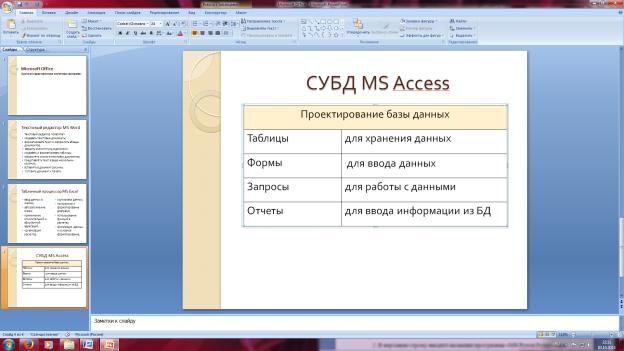 
1. Для шестого слайда выберите макет – два объекта.2. В верхнюю строку введите название программы «MS Power Point». При необходимости измените размер шрифта.

Рис. 7. Шестой слайд презентации – текст с рисунком
3. В левую рамку введите текст по образцу. Выполните правостороннее выравнивание текста (рис. 7).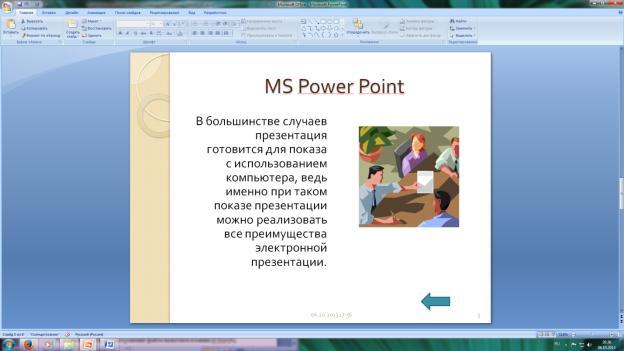 Образец текстаВ большинстве случаев презентация готовится для показа с использованием компьютера, ведь именно при таком показе презентацииможно реализовать все преимущества электронной презентации.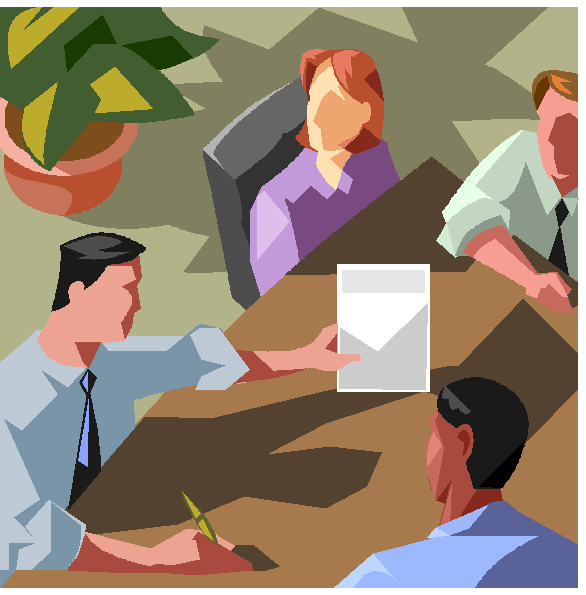 4. В правую рамку введите рисунок, выбрав в рамке команду клип. Рисунок вставьте из коллекции Microsoft Office.5. Выполните текущее сохранение файла нажатием клавиш [Ctrl]-[S].Задание 7. Создание седьмого слайда презентации – структурной схемы.
1. Выполните команду Создать слайд. Выберите разметку – заголовок и объект.2. Введите текст заголовка «Организация работы с информацией». При необходимости измените размер шрифта.


Рис. 8. Слайд презентации со структурной схемой

3. Вставить рисунок SmartArt . Их группы «Иерархия» выбрать макет «Организационная диаграмма». В диаграмме удалить один блок. Ввести текст (названия программ).
4. Выполните текущее сохранение файла.
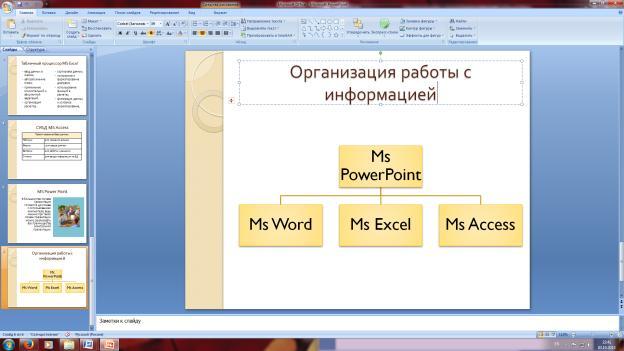 Задание 8. Создание восьмого слайда презентации – резюме.
1. Вставьте новый слайд и введите текст резюме по образцу.Образец текстаК достоинствам слайдовой презентации можно отнести:• последовательность изложения;• возможность воспользоваться официальными шпаргалками;• мультимедийные эффекты;• копируемость;• транспортабельность.

Рис. 9. Слайд презентации с резюме.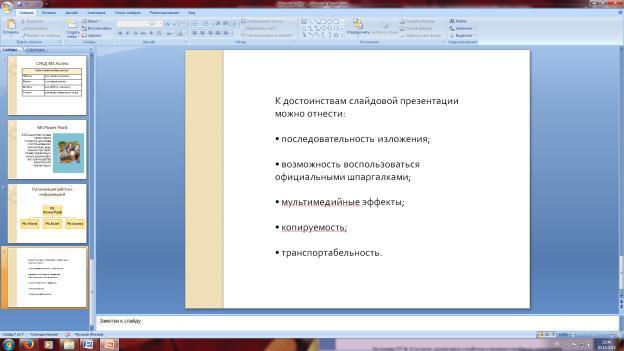 
2.Выполните текущее сохранение файла.Задание 9. Применение эффектов анимации.
1. Установите курсор на первый слайд. Для настройки анимации выделите заголовок и выполните команду Анимация/ Настройка анимации. В окне настройка анимации установите параметры настройки анимации (выберите эффект – вылет слева).2. Установите на каждый объект (текст, рисунок) по одному эффекту анимации. Учитывайте начало анимации: по щелчку, с предыдущим, после предыдущего.3. Для просмотра эффекта анимации выполните демонстрацию слайдов, для чего выполните команду Вид/Показ слайдов или нажмите клавишу [F5].
Рис. 10. Настройка анимации показа слайдов
4.Выполните текущее сохранение файла.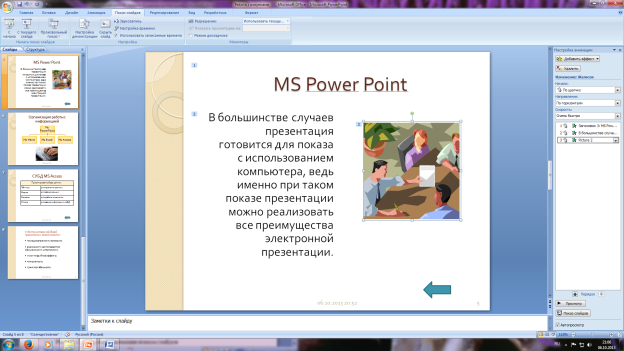 Задание 10. Установка способа перехода слайдов.Способ перехода слайдов определяет, каким образом будет происходить появление нового слайда при демонстрации презентации.Во вкладке Анимация выберите команду Смена слайдов. Установите смена слайдов – автоматически после 6 секунд.Выберите эффект смены слайдов. Применить ко всем.

Рис. 11. Задание способа перехода слайдов при демонстрации

3.Выполните текущее сохранение файла.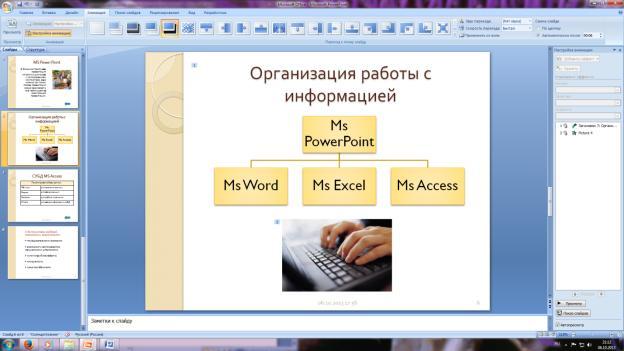 Задание 11. Включение в слайд даты/времени и номера слайда.
1. Для включения в слайд номера слайда выполните команду Вставка/Номер слайда. Поставьте галочку в окошке Номер слайда.2. Для включения в слайд даты/времени в этом же окне Колонтитулы отметьте мышью Автообновление и Дата/Время.3. Нажмите кнопку Применить ко всем.

Рис. 12. Окно Колонтитулы слайда

4.Выполните текущее сохранение файла. Задание 12. Добавление гиперссылок. Порядок работы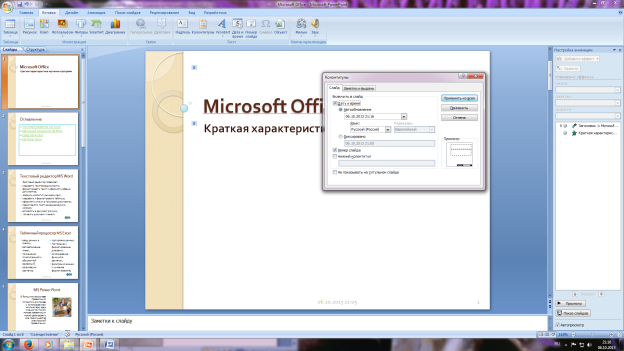 Для перехода с одного слайда на другой, к ресурсу в локальной сети или в Интернете либо даже к другому файлу или программе можно воспользоваться гиперссылками.Выделите текст, который нужно щелкнуть для активации гиперссылки. либо можно выделить объект (например, клип или рисунок SmartArt ).В группе Связи вкладки Вставка щелкните элемент Гиперссылка.В диалоговом окне Вставка гиперссылки в поле «Связать с» выберите кнопку «местом в документе». Укажите слайд, к которому будет осуществляться переход.На слайде оглавление установите гиперссылки к слайдам с соответствующими заголовками.На 3-7 слайдах установите стрелку «К оглавлению».
Рис. 13. Окно Вставка гиперссылки.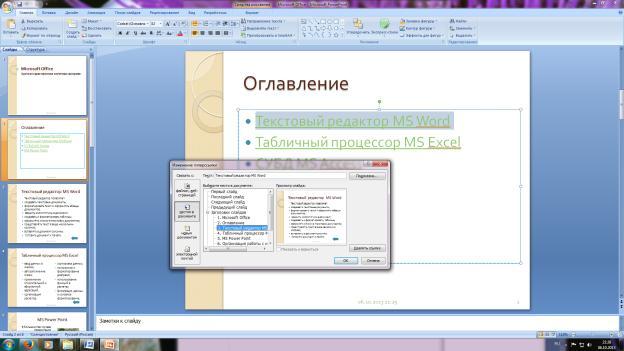 6.Выполните текущее сохранение файла.7. Просмотрите созданную презентацию. Показ слайдов, С начала.
Проектирование базы данных
Проектирование базы данныхТаблицыдля хранения данныхФормыдля ввода данныхЗапросыдля работы с даннымиОтчетыдля ввода информации из БД